УтвержденоНаблюдательным советом ТОО «ИВТ»Протокол №_____ от «___»________2021г.Программа ТОО «Институт высоких технологий» в области устойчивого развития на 2021-2023г.г.СодержаниеОсновные положения Концепция в области устойчивого развития ТОО «Институт высоких технологий» (далее – ТОО «ИВТ») разработана в соответствии с законодательством Республики Казахстан, Уставом Компании, Стратегией развития АО «НАК «Казатомпром» на период 2018-2028 годы, Корпоративной политикой АО «НАК «Казатомпром» в области устойчивого развития, а также иными внутренними документами. Программа Устойчивого развития ТОО «ИВТ» (далее – Программа) разработана в соответствии с Политикой «Совершенствование системы корпоративного управления в дочерних, зависимых и совместно-контролируемых организациях АО «НАК «Казатомпром», Программой развития  ТОО «ИВТ» на 2018-2028 годы и основными направлениями деятельности Единственного участника в области устойчивого развития. Целью Программы Устойчивого развития ТОО «ИВТ» является укрепление позиции ТОО «ИВТ» как социально ответственной компании в среднесрочной перспективе и решение задач социально-экономического развития ТОО «ИВТ» и обеспечение эффективной реализации Программы развития ТОО «ИВТ» на 2018-2028 годы. 2. Термины и определения Единственный участник – АО «НАК «Казатомпром»; Заинтересованная сторона (стейкхолдер) – англ. Stakeholder, лица, реализация прав которых предусмотрена Законодательством Республики Казахстан, Уставом ТОО «ИВТ» и связана с деятельностью ТОО «ИВТ»: потребители, персонал, участники и ТОО «ИВТ» в целом; Законодательство – совокупность законодательных и иных нормативных правовых актов Республики Казахстан; Медиация – метод разрешения споров с привлечением посредника, который помогает сторонам конфликта наладить конфликтную ситуацию с вариантом решения, который удовлетворил бы интересы и потребности всех участников конфликта; Молодой работник – Работник ТОО «ИВТ» в возрасте до 35 лет включительно; Окружающая среда – природное окружение, в котором функционирует ТОО “ИВТ», включая воздух, воду, землю, природные ресурсы; Омбудсмен – лицо, назначаемое Наблюдательным советом ТОО «ИВТ», роль которого заключается в консультировании обратившихся к нему работников ТОО «ИВТ», оказании содействия в разрешении трудовых споров, конфликтов, проблемных вопросов социально-трудового характера, соблюдении принципов деловой этики работниками ТОО «ИВТ»; Офицер по рискам и комплаенс – работник ТОО «ИВТ», подчиняющийся непосредственно наблюдательному совету, обеспечивающий организацию функционирования системы управления рисками и внутреннего контроля Товарищества, включая соблюдение обязательных регуляторных требований по вопросам противодействия коррупции Республики Казахстан, и выполняющий функции в соответствии с законодательством Республики Казахстан, учредительными документами, настоящим Положением и внутренними документами ТОО «ИВТ».Профсоюз – Первичная профсоюзная организация ТОО «ИВТ» ОО «Отраслевой профессиональный союз Работников атомной промышленности»; Профсоюзный комитет – руководящий орган первичной профсоюзной организации ТОО «ИВТ» ОО «Отраслевой профессиональный союз Работников атомной промышленности»; Работники (Персонал) – физические лица, состоящие в трудовых отношениях с ТОО «ИВТ» и непосредственно выполняющие работу по трудовому договору; Работодатель – физическое или юридическое лицо, с которым Работник состоит в трудовых отношениях; Устойчивое развитие – это развитие, при котором ТОО «ИВТ» управляет влиянием своей деятельности на окружающую среду, экономику, общество и принимает решения с учетом соблюдения интересов заинтересованных сторон; Фонд – ФНБ «АО «Самрук-Казына». Принципы Устойчивого развития Реализация Программы осуществляется на основе следующих принципов в области Устойчивого развития: Открытость  ТОО «ИВТ» открыто к встречам, обсуждениям и диалогу. ТОО «ИВТ» стремится к построению долгосрочного сотрудничества с Заинтересованными сторонами, основанного на учете взаимных интересов, соблюдении прав и баланса между интересами ТОО «ИВТ» и Заинтересованных сторон. Подотчетность  ТОО «ИВТ» осознает свою подотчетность за воздействие на экономику, окружающую среду и ТОО «ИВТ» и стремится минимизировать отрицательное воздействие своей деятельности на окружающую среду и ТОО «ИВТ» путем бережного отношения к ресурсам, последовательного сокращения выбросов, отходов и внедрения высокопроизводительных энерго- и ресурсосберегающих технологий. Прозрачность  ТОО «ИВТ» стремится к тому, чтобы его деятельность и решения были ясными и прозрачными для заинтересованных сторон. ТОО «ИВТ» своевременно раскрывает предусмотренную законодательством и внутренними документами информацию, с учетом норм по защите конфиденциальной информации. Этичное поведение  В основе решений и действий ТОО «ИВТ» лежат такие ценности, как уважение, честность, открытость, командных дух, доверие, добросовестность и справедливость. Уважение  ТОО «ИВТ» уважает права и интересы заинтересованных сторон, которые следуют из законодательства, заключенных договоров или возникающих в рамках деловых взаимоотношений.  Законность  Решения, действия и поведение ТОО «ИВТ» соответствует законодательству РК и решениям органов ТОО «ИВТ». Соблюдение прав человека  ТОО «ИВТ» соблюдает и способствует соблюдению прав человека, предусмотренных Конституцией РК и международными документами, такими как Всеобщая декларация о правах человека.   Нетерпимость к коррупции  ТОО «ИВТ» заявляет о своей абсолютной нетерпимости к коррупции в любых ее проявлениях во взаимодействии со всеми заинтересованными сторонами.   Недопустимость конфликта интересов  ТОО «ИВТ» осознает, что серьезные нарушения, связанные с конфликтом интересов, могут нанести ущерб репутации ТОО «ИВТ» и подорвать доверие к нему со стороны Единственного участника и иных Заинтересованных сторон. При взаимодействии с партнерами и заинтересованными сторонами ТОО «ИВТ» стремится действовать максимально честно, добросовестно, справедливо и лояльно, и предпринимает меры к предупреждению, выявлению и исключению конфликта интересов для обеспечения беспристрастного выполнения Работниками ТОО «ИВТ» своих обязанностей.  Личный пример  Каждый из Работников ТОО «ИВТ» ежедневно в своих действиях, поведении и при принятии решений способствует внедрению принципов Устойчивого развития. Должностные лица и Работники, занимающие управленческие позиции, своим личным примером должны мотивировать к внедрению принципов Устойчивого развития. 4. Текущее состояние деятельности ТОО «ИВТ» в области Устойчивого развития (на основании данных за 2018-2020г.г.) Основными направлениями деятельности ТОО «ИВТ» в области Устойчивого развития являются: регулирование трудовых отношений и обеспечение социальной защищенности Работников; с целью диагностики уровня социальной стабильности, участие в исследовании по определению Индекса SAMRUK RESEARCH SERVICES (далее – SRS); охрана здоровья, безопасность труда и забота об окружающей среде; социально-экономическое развитие в регионах присутствия. 4.1. Регулирование трудовых отношений и обеспечение социальной защищенности Работников ТОО «ИВТ» признает и уважает права каждого при найме Персонала и осуществлении трудовой деятельности. Работники ТОО «ИВТ» являются главным активом и основой успеха в достижении лидирующего положения в обеспечении существенного вклада новых научных разработок в сокращении себестоимости добычи природного урана и повышении эффективности производства АО «НАК» Казатомпром», а также залогом Устойчивого развития ТОО «ИВТ» в будущем. Важнейшей целью в управлении Персоналом является создание команды профессионалов для достижения высоких бизнес-результатов ТОО «ИВТ». Между Работодателем ТОО «ИВТ» в лице Генерального директора ТОО «ИВТ» и Работниками ТОО «ИВТ» в лице председателя Профсоюза, заключен Коллективный договор на 2017-2020г.г., 19.02.2021г. подписано Соглашение о пролонгации Коллективного договора на 2017-2020г.г.  на срок до заключения нового коллективного договора. Действие Коллективного договора распространяется на: на всех Работников ТОО «ИВТ» и его Филиалы; на Работодателя и Работников ТОО «ИВТ», от имени которых заключен Коллективный договор и присоединившихся к нему Работников. Кроме того, Правила по оплате труда, премированию и оказанию социальной поддержки работникам ТОО «ИВТ», утвержденная Наблюдательным советом ТОО «ИВТ» (Протокол №9/17 от 12.12.2017г.) устанавливают порядок и условия оплаты труда, премирования, а также выплаты материальной помощи и единовременных социальных выплат руководящим, управленческим, административным и научно-техническим/производственным работникам ТОО «ИВТ». Следует отметить, что в 2021 году ТОО «ИВТ» привлечен к участию в Проекте «Тиражирование новой системы оплаты труда работников в производственно-вспомогательных предприятиях АО НАК Казатомпром».С учётом финансово-экономического положения ТОО «ИВТ» в Коллективном договоре устанавливаются более высокие гарантии, льготы и компенсационные выплаты по сравнению с Законодательством Республики Казахстан.  		4.2. Участие в исследовании Индекса социальной стабильности Ежегодно, начиная с 2013 года, Частным учреждением «Центр социального взаимодействия и коммуникаций» проводятся исследования по определению уровня социальной стабильности в ТОО «ИВТ» по следующим индексам: 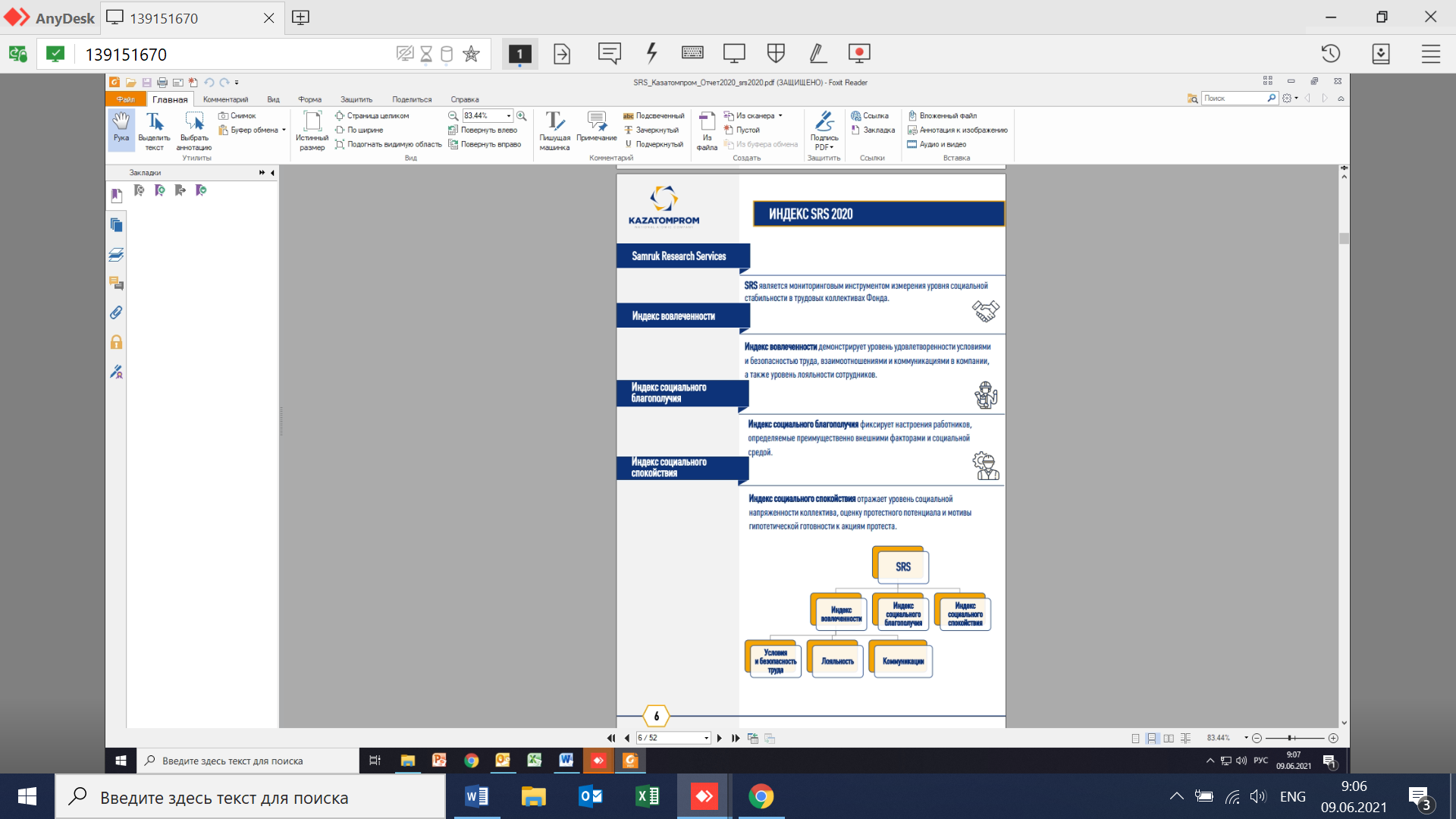 Таблица 1. Результаты рейтинга социальной стабильности ТОО «ИВТ» за 2018-2020г.г. Уровень ИСС «выше среднего» демонстрирует, что вопросам социального развития в ТОО «ИВТ» уделяется повышенное внимание. Вместе с тем, пандемия коронавируса COVID-19 и связанные с ней потери и ограничения отрицательно сказались на уровне социально-экономического развития, на реальных изменениях уровня и качества жизни работников. Но, социальный фон и настроения производственного персонала указывают в целом на их позитивный настрой и конструктивный подход в решении возникающих проблем. Люди верят, что в будущем все будет хорошо.Следует отметить, что Индекс социальной стабильности ТОО «ИВТ» находится на уровне «выше среднего» с момента начала исследования. Сравнение в динамике по SRS будет возможно с 2021 года.	4.3. 	Охрана здоровья, безопасность труда и забота об окружающей среде Работа по профилактике и недопущению несчастных случаев на производственных объектах ТОО «ИВТ» проводится в соответствии с Политикой «Охрана труда, охрана окружающей среды, обеспечение ядерной и радиационной безопасности ТОО «ИВТ», утвержденной приказом Генерального директора ТОО «ИВТ» №77 от 22.09.2017г. В ТОО «ИВТ» внедрена интегрированная система менеджмента, соответствующая СТ РК ИСО 14001:2006 «Системы экологического менеджмента. Требования и руководство по применению», СТ РК ИСО 9001:2009 «Системы менеджмента качества. Требования», СТ РК ИСО 9004:2010 «Менеджмент для достижения устойчивого успеха организации. Подход с позиции менеджмента качества», СТ РК ИСО 18001:2008 «Системы менеджмента профессиональной безопасности и здоровья. Требования». В соответствии с этой системой в ТОО «ИВТ» организована работа по соблюдению требований Законодательства Республики Казахстан в области охраны труда и окружающей среды, радиационной и ядерной безопасности, промышленной и пожарной безопасности. В ТОО «ИВТ» ежегодно разрабатываются и утверждаются План мероприятий по охране окружающей среды, План мероприятий по внедрению программы потенциально опасных ситуации (Near Miss), План работы Службы охраны труда, техники безопасности и охраны окружающей среды ТОО «ИВТ», Комплексный план улучшения условий труда работников ТОО «ИВТ».Большое значение ТОО «ИВТ» уделяет вопросам финансирования мероприятий по улучшению условий, охраны труда, санитарно-оздоровительных мероприятий, а также охране окружающей среды. Суммы затрат из средств ТОО «ИВТ» для реализации данных мероприятий приведены в Таблицах 2 и 3. Таблица 2. Затраты на мероприятия по охране труда в 2018-2020г.г.  Млн.тенгеТаблица 3. Затраты на мероприятия по охране окружающей среды в 2018-2020г.г.  Млн.тенгеВ результате проводимых мероприятий достигнуты следующие показатели, приведенные в Таблицах 4 - 5. Таблица 4. Коэффициент частоты несчастных случаев (количество несчастных случаев на 1 000 работающих) в 2018-2020г.г. Таблица 5. Коэффициент LTIFR (коэффициент частоты травм с временной потерей трудоспособности на 1 миллион часов) в 2018-2020г.г. В соответствии с Гигиеническими нормативами «Санитарно-эпидемиологические требования к обеспечению радиационной безопасности», утвержденными Министром национальной экономики Республики Казахстан (приказ № 155 от 27.02.2015) годовая эффективная доза облучения Персонала группы А не должна превышать 20 мЗв. В 2018-2020г.г. в ТОО «ИВТ» фактическое значение максимальной годовой дозы не превысило 0,69 мЗв.  Таблица 6. Максимальные значения эффективной дозы облучения Персонала группы А в 2018-2020г.г. 	4.4. 	Социально-экономическое развитие регионов присутствия ТОО “ИВТ» является социально-ответственным юридическим лицом, поэтому развитие социальной сферы и реализация социальных проектов является одним из приоритетов ТОО “ИВТ».  12 марта 2021 года состоялось подписание Генерального соглашения между Правительством Республики Казахстан, республиканскими объединениями (ассоциациями, союзами) работодателей и республиканскими объединениями (ассоциациями, союзами) профессиональных союзов на 2021-2023 годы (далее – Соглашение) в рамках следующих направлений:- социальное партнерство;- экономическая политика;- обеспечение занятости населения;- достойные условия и оплата труда;- социальная политика;- реализация Соглашения и контроль за его выполнением.В течение 2018-2020г.г. ТОО «ИВТ», являясь крупным налогоплательщиком, перечислило в бюджет РК налогов и отчислений на сумму 1452,034 млн. тенге (без учета обязательных платежей во внебюджетные фонды - ОПВ, ВОСМ, СО, ОСМС).Таблица 7. Налоги и отчисления по годам.                                                    тыс.тенге4.5. Противодействие коррупции и мошенничеству, урегулирование корпоративных конфликтов и конфликта интересов В ТОО «ИВТ» на постоянной основе ведётся работа, направленная на предупреждение и пресечение фактов коррупции, мошенничества. Основные направления деятельности ТОО «ИВТ» и общие правила поведения должностных лиц и Работников определены требованиями в «Политике ТОО «ИВТ» по противодействию коррупции и мошенничеству», «Политике корпоративной социальной ответственности ТОО «ИВТ»  и «Кодексе этики и комплаенс ТОО «ИВТ».  ТОО «ИВТ», как социально-ответственное юридическое лицо, придерживается прозрачности и открытости в своей деятельности. В частности, процедуры по противодействию рискам, связанным с отмыванием незаконных доходов, регулируются Законом Республики Казахстан «О противодействии легализации (отмыванию) доходов, полученных преступным путем, и финансированию терроризму». В нем четко определены полномочия уполномоченного органа по финансовому мониторингу, субъекты финансового мониторинга (банки, биржи, страховые организации, накопительные пенсионные фонды), перечислены операции с деньгами и (или) иным имуществом, подлежащие финансовому мониторингу, указан порядок проверки субъектами финансового мониторинга. При противодействии коррупции и мошенничеству ТОО «ИВТ» основывается на следующих принципах:  законности и этики; неприятия коррупции и мошенничества в любых формах и проявлениях;  непримиримого отношения к проявлениям коррупционных и мошеннических действий на всех уровнях корпоративного управления;  недопустимости коррупционных и мошеннических действий, в том числе, проявления конфликта интересов;  неотвратимости наказания за совершенные коррупционные и мошеннические правонарушения.  В целях соблюдения Закона Республики Казахстан «О противодействии коррупции», при приеме на работу в ТОО «ИВТ» работники предоставляют письменное «Обязательство соблюдения норм антикоррупционного законодательство». Согласно данному обязательству, работники ТОО «ИВТ» обязаны сообщать Генеральному директору, Офицеру по рискам и комплаенс и/или на «горячую линию» АО «НАК «Казатомпром» любую информацию о готовящемся, совершаемом или совершенном коррупционном правонарушении.Для формирования антикоррупционной культуры в ТОО «ИВТ» Офицер по рискам и комплаенс (при поддержке кадровой службы) будет проводить организацию разъяснения для работников ТОО «ИВТ» не реже одного раза в год по вопросам этики и комплаенс, включая противодействие коррупции.На информационных стендах, в местах общего доступа производственного персонала и на внутреннем сайте ТОО «ИВТ» размещены контакты горячей линии для возможности сообщения работниками ТОО «ИВТ» и заинтересованными лицами информации о фактах коррупции, мошенничества, нарушений норм корпоративной этики, а также о неправомерных действиях со стороны должностных лиц ТОО «ИВТ».  Помимо этого, Офицер по рискам и комплаенс в рамках исполнения утвержденного плана мероприятий по социальному партнерству и улучшению уровня социальной стабильности ТОО «ИВТ» периодически проводит разъяснительные мероприятия для руководителей производственных объектов и производственного персонала о наличии канала горячей линии как инструмент оперативной связи об имеющих проблемах.  В соответствии с Правилом по комплаенс проверке контрагентов АО «НАК «Казатомпром» и во избежание сомнительных подрядчиков/исполнителей/поставщиков, в целях выявления негативной информации / иных сведений, в том числе, причастность к какой-либо незаконной деятельности, включая проявления коррупции, отмывание денег и финансирование терроризма, наличие контрагента, его акционеров/учредителей/участников, руководителей в списке лиц, подпавших под международные санкции, запрещающие сотрудничество, офицер по рискам и комплаенс осуществляет проверку контрагентов и договоров на соответствие требованиям комплаенс. Согласно Правил по комплаенс проверке контрагентов АО «НАК «Казатомпром», Офицер по рискам комплаенс контролирует наличие антикоррупционной оговорки, а также иных положений по комплаенс во всех договорах.  Для минимизации возможности причинения материального ущерба, возникновения коррупционных рисков, а также защиты деловой репутации ТОО «ИВТ», как субъекта квазигосударственного сектора при проведении процедур закупок применяется Правила «Организация и проведение закупок товаров, работ и услуг в ТОО «ИВТ» и Инструкция «Определение маркетинговых цен на товары ТОО «ИВТ». Также, согласно Методике «Оценка коррупционных рисков в ТОО «ИВТ» на Наблюдательном совете утверждается Регистр коррупционных рисков и План мероприятий по управлению коррупционными рисками ТОО «ИВТ». Регистр коррупционных рисков включает в себя анализы рисков связанные с проведением закупок, управлением человеческими ресурсами, подарками и представительскими расходами, взаимодействием с государственными органами и прочими видами деятельности.В целях обеспечения реализации Закона Республики Казахстан «О противодействии коррупции» и усиления антикоррупционных мер, Наблюдательным советом утверждена Методика «Проведение антикоррупционного мониторинга в ТОО «ИВТ». В Методике определены основные положения и процедуры проведения антикоррупционного мониторинга в ТОО «ИВТ», результаты которого используются, в том числе для оценки коррупционных рисков. Антикоррупционный мониторинг проводится на ежегодной основе в части бизнес-процессов, подверженных коррупционному риску, в том числе закупки, управления человеческими ресурсами, получение подарков, спонсорская и благотворительная помощь, взаимодействие с государственными органами и реализация непрофильных активов.  ТОО «ИВТ» признает честное ведение бизнеса, включая недопущение корпоративных конфликтов и конфликта интересов, как необходимый фактор обеспечения взаимодействия с Заинтересованными сторонами, построения доверительных внутрикорпоративных отношений.  Согласно Положению по урегулированию корпоративных конфликтов и конфликтов интересов ТОО «ИВТ», при приеме или переводе на другую должность, работники ТОО «ИВТ» заполняют декларацию о конфликте интересов в ИС «eKAP».Во избежание конфликтов интересов в ТОО «ИВТ» проводятся следующие мероприятия:- в ТОО «ИВТ» запрещаются прямые или косвенные отношения «руководитель – подчиненный» с людьми, с которыми у них близкие отношения, участие в найме на работу людей или продвижении по карьерной лестнице сотрудников, с которыми у них близкие отношения, или оказание влияния на размер предоставляемых им компенсаций, льгот или возможностей, если они работают в ТОО «ИВТ», участие в сделках между ТОО «ИВТ» и иными юридическими лицами, собственниками или сотрудниками которых являются люди, с которыми у них близкие отношения;- работники ТОО «ИВТ» заполняют декларацию о конфликте интересов в ИС «eKAP»;- офицер по рискам и комплаенс проводит КПК (комплаенс проверки контрагентов) и КПС (комплаенс проверки сделки) на предмет конфликта интересов;- согласно Кодексу этики и комплаенс ТОО «ИВТ», в случае возникновения конфликта интересов работник обязан сообщить о нем непосредственному руководителю, разъяснить, в чем именно он состоит, и воздержаться от участия в принятии решений по тем вопросам, которые касаются этих интересов.В целях обеспечения реализации Закона Республики Казахстан «О противодействии коррупции» за период с 2018 по 2020 года были проделаны следующие работы:С 2018 ведется активная работа по внедрению антикоррупционных оговорок во всех договорах с контрагентами. С июня 2020 года во всех договорах закупок товаров, работ и услуг вносятся положения по комплаенс.Для повышения антикоррупционной культуры в ТОО «ИВТ», в сентябре 2019 года для работников АУП ТОО «ИВТ» проводилась лекция по разъяснению «Что такое комплаенс в АО «НАК «Казатомпром». В процессе проведения лекции были обсуждены вопросы: важность комплаенс и антикоррупции в АО «НАК «Казатомпром», предотвращение коррупции, виды коррупции (закупки, кадровые процессы, реализации продукции, спонсорство, работа с госорганами), применяемые законы о коррупции к АО «НАК «Казатомром», планы по противодействию коррупции и д. вопросы. Исполнен план мероприятий по обеспечению соблюдения Закона Республики Казахстан «О противодействии коррупции» на 2019 год, утверждённый Приказом Председателя Правления АО «ФНБ «Самрук-Казына». По данному плану, выносился отчет об исполнении плана мероприятий по обеспечению соблюдения Закона Республики Казахстан «О противодействии коррупции» на 2019 год на ежеквартальной основе на Наблюдательном совете ТОО «ИВТ». План мероприятий включал в себя: анализ коррупционных рисков, формирование антикоррупционной культуры, утверждение антикоррупционных стандартов, антикоррупционные ограничения, конфликт интересов, выявление, пресечение коррупционных правонарушений и проведение служебных проверок (служебного расследования). В рамках исполнения поручения АО «НАК «Казатомпром» № 04-18/737 от 02.03.2020 года, а также реализации требований Положения по урегулированию корпоративных конфликтов и конфликтов интересов ТОО «ИВТ», все работники ЦА, филиалов ТОО «ИВТ» заполнили декларацию конфликтов интересов на платформе ИС «eKAP».С мая по декабрь 2020 года, согласно Правил проведения комплаенс проверка контрагентов, были проведены более 320 проверок контрагентов на соответствие требованиям комплаенс.28.07.2020 года Службой комплаенс АО «НАК «Казатомпром» было проведено мастер-класс по теме «Комплаенс-проверке контрагентов» для ключевых подразделений ТОО «ИВТ» (специалисты по закупкам и/или снабжению, инициаторы закупок).25.08.2020 года Службой комплаенс АО «НАК «Казатомпром» было проведено мастер-класс по теме «Кодекс этики и комплаенс» (включая процедуры противодействия коррупции и недобросовестным действиям) для работников ТОО «ИВТ».	В 4-ом квартале 2020 года Генеральным директором и Офицером по рискам и комплаенс проводилась онлайн встреча на платформе pruffme.com (15 декабря 2020 года) с коллективом ЦА и филиалов ТОО «ИВТ» по теме «Корпоративные ценности ТОО «ИВТ». Были затронуты вопросы следования корпоративным ценностям, этическим нормам и принципам в ТОО «ИВТ», помимо этого антикоррупционные вопросы.В связи с внесением изменений и дополнений в Закон Республики Казахстан «О противодействии коррупции», конкретизировали, что человек, которому стало известно о коррупционном правонарушении, сообщает об этом в соответствующие инстанции (руководству, правоохранительному органу, вне зависимости каков статус правонарушения – готовящееся, совершаемое или совершенное. В связи с этим, с октября по декабрь 2020 года, все работники ТОО «ИВТ» предоставили обязательство соблюдения норм антикоррупционного законодательства.На ежеквартальной основе, по запросу АО «НАК «Казатомпром» предоставляется списки аффилированных лиц в соответствии с законодательством об акционерных обществах и товариществах с ограниченной ответственностью.В области антикоррупционных стандартов и комплаенс были утверждены и введены следующие документы:Политика ТОО «ИВТ» по противодействию коррупции и мошенничеству (утв. РНС № 1/20 от 04.02.2020 года);Положение по урегулированию корпоративных конфликтов и конфликтов интересов ТОО «ИВТ» (утв. РНС № 1/20 от 04.02.2020 года);Методика «Оценка коррупционных рисков в ТОО «ИВТ» (утв. РНС № 1/20 от 04.02.2020 года);Положение о дарении и получении подарков и брендированных сувениров в ТОО «ИВТ» (утв. Приказом ГД № 18 от 11.03.2020 года);Кодекс этики и комплаенс ТОО «ИВТ» (утв. РНС № 9-20 от 30.11.2020 года);Приказом ГД ТОО «ИВТ» № 23 от 16.03.2020 года введена в действие Правил по комплаенс проверке контрагентов в ДЗО АО «НАК «Казатомпром».	За период с 2018 по 2020 года коррупционных правонарушений Закона Республики Казахстан «О противодействии коррупции» и Политика ТОО «ИВТ» по противодействию коррупции и мошенничеству в ТОО «ИВТ» отсутствуют. 4.6. Научно-техническое и инновационно-технологическое развитие Задачи, приоритеты и основные направления научно-технического и инновационно-технологического развития ТОО «ИВТ» определяются «Программой развития ТОО «ИВТ» на 2018-2028г.г.». АО «НАК «Казатомпром» Приказом № 121 от 13.06.2016 г. определил ТОО «ИВТ» Оператором приоритетного направления научно-технологической деятельности Общества «Добыча, переработка ПР, получение ЗОУ, попутное извлечение РЗМ». В настоящее время в организационной структуре ТОО «ИВТ» действует Центр «Научно-исследовательские работы» (ЦНИР), Центр «Экологическое проектирование и мониторинг» (ЦЭПМ) и Центр «Проектно-конструкторские работы» (ЦПКР).В ТОО «ИВТ» работает научно-консультативный орган при Генеральном директоре – Ученый совет ТОО «ИВТ».ТОО «ИВТ», используя мировой опыт, знания в развитии атомной промышленности и смежных отраслей, а также ресурсы уранодобывающих предприятий, представляет основу инфраструктуры инновационного развития атомной отрасли и для достижения целей ТОО «ИВТ» в 2018-2020г.г. осуществлял в комплексе следующие виды деятельности, основные из которых: проведение научно-исследовательских, опытно-конструкторских работ, опытно-промышленных испытаний, исследования и разработки для предприятий атомной промышленности, включая горно-металлургический комплекс;проведение научных и патентных исследований материалов и технологий в атомной отрасли, в том числе химических, высоких и двойного назначения в соответствии с законодательством Республики Казахстан.предоставление всех видов образовательных услуг в рамках системы АО «НАК «Казатомпром»: подготовка, переподготовка, проведение курсов и повышение квалификации рабочего, инженерно-технического и руководящего персонала, в том числе специальная подготовка персонала, ответственного за обеспечение ядерной и радиационной безопасности;технологический аудит и разработка новых технико-технологических решений для предприятий атомной промышленности;развитие технологий комплексной переработки урановых руд методом подземного выщелачивания (ПВ) с попутным извлечением редких, редкоземельных и других элементов;оценка экологической и радиоэкологической обстановки на территории Республики Казахстан для обеспечения экологической и радиационной безопасности;разработка мер по улучшению экологической и радиоэкологической обстановки, разработка и внедрение современных методов контроля радиационной безопасности, индивидуальных и коллективных средств контроля и защиты для атомной промышленности;проектирование урановых рудников, в том числе разработка проектов ОВОС для объектов атомной промышленности, включая объекты атомной энергии на всех этапах жизненного цикла;разработка и внедрение методов численного моделирования технологических и других процессов в рамках системы АО «НАК «Казатомпром»;разработка нормативно-технической документации для атомной промышленности, включая горно-металлургический комплекс в рамках системы АО «НАК «Казатомпром»;проектирование и/или строительство объектов промышленного, гражданского строительства для объектов атомной промышленности и атомной энергетики в рамках системы АО «НАК «Казатомпром».Достижение основных стратегических показателей научно-технической деятельности ТОО «ИВТ» в 2018-2020г.г. отражены в Таблице 7.Таблица 8. Основные стратегические показатели научно-технической деятельности ТОО «ИВТ» в 2018-2020г.г.5. Основные направления и мероприятия Программы на 2021-2023г.г.	5.1. 	Основные направления Программы ТОО «ИВТ» стремится к интеграции принципов устойчивого развития в свою деятельность путем эффективного управления рисками в области устойчивого развития и выявления новых возможностей для дальнейшего развития, повышения эффективности и конкурентоспособности, стимулирования роста и инновационной деятельности, а также за счет разработки и реализации мероприятий по следующим основным направлениям деятельности в области устойчивого развития: экономическая устойчивость;развитие человеческого капитала и культуры;охрана труда и промышленная безопасность;экологическая ответственность;научно-техническое и инновационно-технологическое развитие;эффективное корпоративное управление и риск-культура;высокие этические стандарты и противодействие коррупции;ответственные закупки;ответственное ведение бизнеса – взаимодействие с заинтересованными сторонами, местными сообществами и отчетность.	5.2. 	Мероприятия Программы 5.2.1. Экономическая устойчивость Деятельность ТОО «ИВТ» по повышению экономической устойчивости и эффективности направлены на реализацию стратегических задач по повышению производственной и операционной эффективности и реализации процесса непрерывного совершенствования деятельности (трансформации бизнеса) ТОО «ИВТ», в том числе за счет реализации следующих мер:выработки и реализации мер по контролю и оптимизации операционных и капитальных затрат;развития методов работ, которые создают большую операционную гибкость; внедрения ресурсосберегающих технологий и инноваций; цифровизации производственной деятельности, комплексной автоматизации, роботизации технологических процессов и использования других SMART-технологий; применения принципов непрерывного улучшения и бережливого производства, а также других передовых производственных практик; определения и концентрации на направлениях бизнеса с высоким потенциалом для создания стоимости; реинжиниринга бизнеса, автоматизации и оптимизации его процессов, а также внедрения новых целевых процессов, направленных на повышение эффективности бизнеса; повышения прозрачности и управляемости активами и упрощения порядка принятия управленческих решений;добросовестного выполнения обязательств по уплате законно установленных налогов, сборов и других обязательных платежей.Таблица 9. Прогнозные ключевые консолидированные показатели финансово-экономической деятельности ТОО «ИВТ» на период 2021-2023г.г.5.2.2. Развитие человеческого капитала и культурыДеятельность ТОО «ИВТ» по развитию человеческого капитала и корпоративной культуры направлена на эффективное управление персоналом и формирование соответствующей корпоративной культуры для достижения стратегических целей и задач, в том числе посредством реализации мероприятий по следующим направлениям: обеспечение равных возможностей и условий труда для привлечения, развития и удержание наиболее высококвалифицированных специалистов в ключевых областях деятельности;содействие в реализации профессионального, карьерного и личностного потенциала работников, в том числе за счет инвестиций в обучение, развитие и повышение квалификации персонала;совершенствование системы оплаты труда и реализация эффективной системы мотивации, способствующей повышению эффективности организации труда и производительности персонала;формирование кадрового резерва и обеспечение преемственности;привлечение молодых специалистов и развития практики трудового наставничества;поддержка молодых специалистов и формирование у них активной жизненной позиции путем создания условий для полноценного духовного, культурного, образовательного, профессионального и физического развития молодежи;реализация мер по социальной поддержке работников, направленных на сохранение и поддержание здоровья, улучшение жилищных условий и качества жизни работников и их семей;обеспечение стабильности в трудовых коллективах;совершенствования корпоративной культуры, направленной на поощрение внедрения и соблюдения принципов устойчивого развития.ТОО «ИВТ» признает Работников своим важнейшим активом и стремится к обеспечению их благополучия, профессионального и личного роста, являющихся залогом Устойчивого развития ТОО «ИВТ». ТОО «ИВТ» строит взаимоотношения с Работниками на основе принципов социального партнерства, системности, правовой защищенности, эффективного использования личностного потенциала Работника и равных возможностей.Основные инициативы кадровой политики: Привлечение квалифицированного Персонала на рынке труда; Переподготовка и повышение квалификации Персонала, направленные на совершенствование профессиональных компетенций, на ознакомление с новыми тенденциями и современными технологиями, а также на освоение передового опыта и лучших мировых практик; Развитие потенциала Персонала путем работы с кадровым резервом/ пулом талантов, пулом преемников на ключевые должности, пулом преемников на руководящие должности,  реализации конкурсов профессионального мастерства и др. Транспарентная оплата труда и конкурентоспособность заработной платы Оплата труда представляет собой одну из важнейших составляющих систем управления Персоналом, поскольку материальная заинтересованность работника в результатах своего труда – один из основных факторов конкурентоспособности ТОО «ИВТ». Политика заработной платы в ТОО «ИВТ» направлена на реализацию следующих принципов: зависимости оплаты труда Работника от сложности, качества, количества и результатов выполняемой работы; создания преимуществ в оплате труда Работников, труд которых оказывает существенное влияние на конечные результаты деятельности ТОО «ИВТ», а также работников, постоянно проявляющих творческую инициативу и вносящих вклад в процесс улучшения деятельности ТОО «ИВТ»; повышения заработной платы при наличии финансово-экономических возможностей, с учетом роста производительности труда и ситуации на рынке труда; обеспечивающих соблюдение всех государственных гарантий в области оплаты, предусмотренных Трудовым кодексом РК; использования гибких систем премирования с целью наиболее полного учета индивидуального трудового вклада и деловых качеств Работников. Система оплаты труда в ТОО «ИВТ» построена на основе оценки сложности труда и грейдирования, сочетающая в себе широкий диапазон размеров заработной платы и одновременно чёткое распределение по иерархическим уровням.  Для Работника ТОО «ИВТ» данная система позволяет: осознать место, которое занимает его должность в существующей иерархии должностей и оценить ее роль для ТОО «ИВТ»; получить справедливое вознаграждение за труд - в зависимости от уровня сложности, ответственности и выполняемой работы; оценить перспективы своего профессионального и карьерного роста; получить возможность «горизонтального» карьерного развития (продвижение по ступеням мастерства в рамках одной должности за счет усложнения задач, расширения круга ответственности и полномочий) - изменение грейда и связанного с ними уровня оплаты труда; последовательно приобретать новые профессиональные знания и навыки, необходимые для эффективной работы на более высокой должности. Переменная часть зарплаты в ТОО «ИВТ» направлена на стимулирование трудовой активности, а также к побуждению достижения сверхнормативных результатов. Согласно документам, утвержденным уполномоченными органами управления ТОО «ИВТ», Работникам ТОО «ИВТ»:   возможна выплата вознаграждения по результатам работы за год. Основой данного вознаграждения являются ключевые показатели деятельности (далее КПД), от достижения которых и зависит выплата. КПД каскадируются от руководства на Персонал структурных подразделений ТОО «ИВТ». Премирование осуществляется в текущем году по результатам деятельности ТОО «ИВТ» за прошедший год, после проведения независимого аудита консолидированной финансовой отчетности. Система КПД является эффективным управленческим инструментом и дает возможность менеджменту ТОО «ИВТ»: создать четкую иерархию целей: стратегические, операционные, долго- средне- и краткосрочные; сфокусировать усилия всех бизнес-единиц на всех уровнях иерархии на достижение единых целей и создать четкую систему мотивации на результат; управлять операционной деятельностью ТОО «ИВТ» в рамках единого процесса достижения стратегических целей. возможна выплата премии за выполнение важных производственных задач, за достижение положительных результатов, повлекших улучшение деятельности структурного подразделения, а также за активное участие в организации и проведении корпоративных мероприятий в рамках структурного подразделения. по решению Генерального директора ТОО «ИВТ» возможно использование экономии фонда заработной платы в качестве выплаты: премий к праздничным и юбилейным датам сверх размеров, запланированных в годовом плане по труду подразделения. Условием для данных выплат является выполнение плановых производственно-финансовых показателей; премий за счет экономии ФЗП. Условием для данной выплаты является выполнение плановых производственно-финансовых показателей; премий за внесение предложений по повышению эффективности деятельности ТОО «ИВТ»; премий за занятие призовых мест в смотрах-конкурсах в соответствии с Коллективным договором ТОО «ИВТ» или соответствующими положениями, утвержденными решением ТОО «ИВТ»;премий и вознаграждений в соответствии с инициативами Единственного участника. Порядок, условия и размеры определяются на основании документов Единственного участника. С целью оказания социальной поддержки Работникам ТОО «ИВТ» не реже одного раза в каждом календарном году, выплачивается материальная помощь к оплачиваемому ежегодному трудовому отпуску в размере до двух должностных окладов. Повышение средней заработной платы Работникам ТОО «ИВТ» в 2021 году на 10%, позволит повысить конкурентоспособность компании на рынке труда. Планируемые мероприятия с целью поддержки репутации ТОО «ИВТ» как одного из наиболее социально-ответственных работодателей в регионе и РК в целом:  обеспечить выполнение всех социальных обязательств перед работниками,реализовать дополнительные меры социальной поддержки в отношении работников, которые в период чрезвычайного положения в Республике Казахстан, обусловленного распространением короновирусной инфекции COVID-19, оказались вынужденно ограниченными в правах на труд; обеспечивать безусловное выполнение норм и требований Трудового Кодекса Республики Казахстан,реализовать в установленные сроки Проект «Тиражирование новой системы оплаты труда работников в производственно-вспомогательных предприятиях АО НАК Казатомпром». Совершенствование процедуры подбора, отбора и найма Персонала ТОО «ИВТ» Потребность в Персонале обеспечивается через конкурсный отбор Персонала в автоматизированной системе «HR-Recruiting» при соблюдении принципов конкурсного отбора: планирование подбора персонала с учетом потребностей подразделений; прозрачность конкурсных процедур; ясные и прозрачные критерии подбора, основанные на квалификационных требованиях к должности/профессии; профессионализм, личные качества кандидата и его соответствие квалификационным требованиям к должности/профессии; обоснованность принимаемых решений на основе принципа меритократии; использование методов оценки кандидатов, позволяющих принимать объективные решения при найме персонала; отсутствие дискриминации, профессиональное, открытое и уважительное отношение ко всем кандидатам; соответствие действующему законодательству РК; рациональность использования ресурсов на привлечение и подбор персонала.  Поиск квалифицированного Персонала осуществляется следующими способами: а) из внутреннего источника - среди работников ТОО «ИВТ», в т.ч. включенных в резерв на ключевые должности; б) из внешнего источника - через специализированные интернет-ресурсы и др. Рассмотрение кандидатов из числа резерва на ключевые должности/внутреннего ресурса ТОО «ИВТ» является приоритетным в указанном порядке перед другими кандидатами из внешнего ресурса при прочих равных условиях. Конкурсные процедуры включают в себя следующие этапы: размещение информации (публикация) о конкурсе на занятие вакансии (внутренний корпоративный портал для внутреннего поиска кандидатов и внешний портал, веб-сайт и/или иные ресурсы для внешнего поиска кандидатов);поиск кандидатов и сбор резюме;анализ резюме, проведение подбора кандидатов, соответствующих требованиям должности/профессии;рассмотрение руководителем подразделения;профессиональное тестирование кандидатов;проверка на благонадежность;принятие решения по кандидатам согласно Положению о Конкурсном отборе кандидатов в ТОО «ИВТ»;предложение о работе финальному кандидату;предоставление обратной связи кандидатам;публикация информации о результатах подбора (внутренний корпоративный портал) и/или интернет (внешний портал и/или иные ресурсы). Результаты подбора, отбора и найма Персонала ТОО «ИВТ» оцениваются выполнением плановых ключевых показателей деятельности (КПД) на 2021-2023г.г.: текучесть персонала, не более 15%;  удовлетворенность ТОО «ИВТ» обеспечением персоналом по предоставленным заявкам, не менее 95%.  Профессиональное развитие Работников Одним из важных направлений кадровой политики ТОО «ИВТ» является развитие и обучение Работников, ориентированное на: соответствие профессионального обучения требованиям к должностным обязанностям Работников, результатам оценки их деятельности, целями и задачами, поставленными перед Работниками; направленность обучающих мероприятий на решение конкретных задач, обеспечивающих повышение эффективности деятельности Работников ТОО «ИВТ», изучение лучших практик и международных стандартов. Реализация корпоративных программ обучения Работников и привлечение талантливых выпускников ТОО «ИВТ» заинтересовано в привлечении талантливых и энергичных специалистов, ориентированных на построение долгосрочных отношений и профессиональное развитие вместе с ТОО «ИВТ». ТОО «ИВТ» на постоянной основе прилагает массу усилий по привлечению, обучению и удержанию талантливых Работников всех категорий и уровней. В ТОО «ИВТ» систематизированы процессы подготовки, переподготовки и повышения квалификации Работников. В рамках подготовки Персонала ТОО «ИВТ» сотрудничает с различными ведущими высшими учебными заведениями и колледжами. Таблица 10. Планируемые расходы на развитие и обучение Персонала  * суммарное количество обучений, пройденных Работниками за период	 	 	 	 	 	 	 	 	 	 Развитие потенциала Персонала путем работы с резервом, реализации конкурсов профессионального мастерства и др. Непрерывное развитие потенциала Персонала осуществляется путем проведения работы с резервом (пулом преемников), реализации конкурсов профессионального мастерства и др. В ТОО «ИВТ» действует процедура, которая регламентирует единый процесс планирования преемственности Персонала ТОО «ИВТ», определяет порядок формирования резерва (пула преемников) и развитие преемников. Пул преемников формируется с целью:  обеспечения в средне- и в долгосрочной перспективе кандидатов на занятие вакантных ключевых должностей; выявления и развития перспективных Работников с целью максимального использования их потенциала для достижения стратегических целей и задач ТОО «ИВТ»;  дополнительного стимулирования Работников возможностью их развития и карьерного роста;   формирования привлекательного имиджа ТОО «ИВТ» как Работодателя, способствующего привлечению и удержанию высокопотенциальных Работников.  В ТОО «ИВТ» для развития, вовлечения преемников в корпоративную жизнь и мотивации их к совершенствованию своей деятельности планируется осуществлять следующие мероприятия: обучение на рабочем месте (ротация, участие в проектах, временное замещение руководителя); участие в корпоративных программах развития лидерства; участие в специальных программах развития преемников; встречи с наставниками; очное и онлайн обучение; привлечение к принятию управленческих решений, участие в реализации новых проектов. Потенциал Работников повышается также путем реализации конкурсов профессионального мастерства. Основной целью проведения смотров-конкурсов профессионального мастерства является повышение профессиональной компетенции работников и престижа их профессий. Смотры-конкурсы профессионального мастерства способствуют: активизации и развитию творческой активности работников ТОО «ИВТ», освоению передовых методов и приемов труда;  оценки уровня профессиональной подготовки работников и стимулированию ее повышения, эффективности и качества выполняемых ими работ; выявлению лучших в профессии и повышению использования кадрового потенциала подразделений ППК.  Обеспечение социальной стабильности в трудовых коллективахТОО «ИВТ» стремится к обеспечению социальной стабильности и поддержанию благоприятного морально-психологического климата в трудовых коллективах путем проведения сбалансированной Кадровой политики ТОО «ИВТ» и реализации Плана мероприятий по социальному партнерству и улучшению уровня социальной стабильности в ТОО «ИВТ».Индекс социальной стабильности SRSSAMRUK RESEARCH SERVICES (SRS) — это мониторинговый инструмент комплексной диагностики социальной стабильности в трудовых коллективах Фонда «Самрук-Казына». SRS ТОО «ИВТ» определяется на основании результатов оценки вовлеченности, социального благополучия и социального спокойствия производственного персонала ТОО «ИВТ». В рамках работы по прогнозированию и предупреждению социально-трудовых споров и конфликтов, в том числе, мониторинга уровня социальных настроений, необходимо регулярно отслеживать ситуацию в трудовых коллективах ТОО «ИВТ» посредством ежегодного участия в исследовании по определению Индекса SAMRUK RESEARCH SERVICES в ТОО «ИВТ». Деятельность ТОО «ИВТ» по данному направлению включает: обеспечение максимально возможного участия производственного Персонала ТОО «ИВТ» в исследовании по определению SRS; определение SRS ТОО «ИВТ» не реже одного раза в год путем проведения исследования в ТОО «ИВТ»; достижение показателя SRS ТОО «ИВТ» на уровне 65-75% («выше среднего») путем реализации Плана мероприятий по социальному партнерству и улучшению уровня социальной стабильности в ТОО «ИВТ», составляемого по результатам анализа ежегодного исследования SRS.Мероприятия по социальному партнерству и улучшению социально-трудовых условий производственного Персонала.В целях системного подхода к вопросу повышения социальной стабильности ТОО «ИВТ», улучшению взаимоотношений и предотвращению социальной напряженности в трудовых коллективах, в ТОО «ИВТ» ежегодно разрабатываются мероприятия по социальному партнерству и улучшению уровня социальной стабильности в ТОО «ИВТ».   Деятельность ТОО «ИВТ» по данному направлению включает мероприятия в области: информирования руководителей и производственного Персонала структурных подразделений о результатах исследования по определению SRS; охраны труда и социально-трудовых отношений; кадровой политики и корпоративной культуры; развития коммуникаций; медицины и профилактики заболеваемости; взаимодействия с заинтересованными сторонами. Сотрудничество с Профсоюзом и обеспечение соблюдения взаимных обязательств Работодателя и Работников.Деятельность ТОО «ИВТ» по данному направлению включает: проведение двухсторонних обсуждений с представителями Профсоюза, вопросов обеспечения безопасных условий труда, отдыха, предоставления дополнительных льгот, сверх предусмотренных действующим Законодательством Республики Казахстан и других вопросов;  обсуждение в трудовых коллективах подразделений ТОО «ИВТ» проекта Коллективного договора; заключение Коллективного договора.Заключение Коллективного договора основано на следующих принципах: социального партнерства, взаимного доверия и уважения, разграничения прав и обязанностей; равноправия сторон в разработке условий Коллективного договора; учета реальных возможностей материального, производственного и финансового обеспечения возлагаемых на стороны обязательств; контроля и ответственности сторон за выполнение обязательств, включенных в Коллективный договор. В зависимости от текущего финансового положения ТОО «ИВТ» ежегодно выделяет Профсоюзу денежные средства для проведения, спортивных мероприятий для Работников ТОО «ИВТ». Таблица 11. Планируемые денежные средства для выделения Профсоюзу: Тыс.тенге  Развитие социальных программ для Работников.Работники ТОО «ИВТ» обеспечены социальным пакетом, в котором регламентировано оказание материальной и иной поддержки Работникам и членам их семей. В соответствии с внутренними документами ТОО «ИВТ» и Коллективным договором, Работники ТОО «ИВТ» обеспечены следующими льготами и гарантиями: Выплата материальной помощи работникам Товарищества производится в случаях смерти родителей, супруга/супруги, детей, родных брата или сестры)  Работника; бракосочетания; рождения ребенка; стихийного бедствия (пожар, наводнение, землетрясение и т.п.), в результате которого Работнику был нанесен материальный ущерб.Выплата материальной помощи на оздоровление к ежегодному оплачиваемому трудовому отпуску;В случае смерти Работника Товарищество несет расходы (оплачивает часть расходов), связанные с похоронами, и выделяет по своему усмотрению материальную помощь одному из членов семьи;Осуществление компенсационных выплат при расторжении трудового договора в связи с достижением Работником пенсионного возраста в соответствии с Законом Республики Казахстан «О пенсионном обеспечении в Республике Казахстан» при выходе на пенсию по возрасту при стаже работы в системе АО «НАК «Казатомпром»;Оказание социальной помощи Работникам при сложных жизненных ситуациях (болезни, несчастных случаях, ограблении и т.д.) принимается по решению комиссии по социальным вопросам;Возможна оплата аренды спортзалов, абонементов в фитнес клубы, путевок на санаторно-курортные лечения, бассейнов и других оздоровительных мероприятий и услуг.Социальные мероприятияобеспечение социальной стабильности в трудовых коллективах с показателем Рейтинга социальной стабильности на уровне не ниже 70% до 2023 года;стимулирование трудовой активности работников ТОО «ИВТ», а также побуждение их к достижению сверхнормативных результатов, путем выплаты вознаграждения по результатам работы за год, на основании достижения ключевых показателей деятельности, которые каскадируются от Генерального директор на персонал структурных подразделений;оказание материальной помощи работникам ТОО «ИВТ» к оплачиваемому ежегодному трудовому отпуску не реже одного раза в календарном году, в размере до двух должностных окладов;выполнение всех социальных обязательств перед работниками ТОО «ИВТ», а также реализация дополнительных мер социальной поддержки в отношении работников, которые в период чрезвычайного положения в Республике Казахстан, обусловленного распространением короновирусной инфекции COVID-1, оказались вынужденно ограниченными в правах на труд.профессиональное развитие и обучение более 700 человеко-семинаров на сумму более 40 млн. тенге в период с 2021-2023 годы;обеспечение Работников ТОО «ИВТ» комплексом социальных гарантий, льгот и компенсаций в соответствии с условиями Коллективного договора, заключенного между ТОО «ИВТ» и Профсоюзом;повышение имиджа и укрепление корпоративной культуры ТОО «ИВТ» путем осуществления мероприятий, таких как развитие социальных программ и совершенствование молодежной политики;урегулирование и недопущение корпоративных конфликтов и конфликта интересов;обеспечение прозрачности и открытости финансовой и нефинансовой деятельности ТОО «ИВТ», честное ведение бизнеса, включая противодействие коррупции и мошенничеству.Таблица 12.  Затраты на финансирование социального пакета Тыс.тенгеМолодежная политика ТОО “ИВТ»Главной целью молодежной политики ТОО «ИВТ» является вовлечение Молодых работников в деятельность ТОО «ИВТ», стимулирование и раскрытие их профессионального и творческого потенциала. Основными задачами работы с Молодыми работниками являются: адаптация к корпоративной культуре, усвоение традиций и правил поведения в Товариществе; развитие способности самостоятельно и качественно выполнять задачи, возложенные на Молодого работника; ускорение процесса обучения основным навыкам профессии. Работа с Молодыми работниками ориентирована на оказание им помощи в более полном овладении необходимыми навыками для результативного выполнения производственных заданий, общими правилами и профессиональными особенностями работы, ознакомлении с традициями и ценностями ТОО «ИВТ». Деятельность ТОО «ИВТ» по данному направлению включает: обеспечение эффективной работы Молодых работников посредством ускорения их адаптации, развития профессиональных и управленческих навыков, вовлечения в инновационную и научно-исследовательскую деятельность; обеспечение притока в ТОО «ИВТ» необходимого количества перспективных Молодых работников из числа лучших выпускников вузов с уровнем подготовки, соответствующим требованиям бизнеса ТОО «ИВТ»; работа с Молодыми работниками и наставничество в рамках кадровой политики. Мероприятия по адаптации молодых работников осуществляются в рамках Положения о Совете молодых специалистов ТОО «ИВТ». Выпускникам вузов и учреждений технического и профессионального, послесреднего образования, обучавшимся по специальности, востребованной в ТОО «ИВТ», и принятым в ТОО «ИВТ» в первый год после окончания обучения, присваивается статус Молодой специалист. В период действия статуса работник под руководством опытного наставника приобретает необходимые практические навыки, изучает технологию производства и специфику работы, знакомится с трудовым коллективом и приобщается к корпоративной культуре. С 2003 года в ТОО «ИВТ» существует Объединение молодёжи. Начиная с 2019 года переименован в Совет молодых специалистов (далее – СМС). Главной целью СМС является совершенствования работы с молодыми специалистами, повышения их активности в решении производственных и социальных задач, участия в развитии корпоративной культуры ТОО «ИВТ», формирование и реализация единой молодежной политики в ТОО «ИВТ», формирование активной жизненной позиции у молодых специалистов, их объединения для реализации собственного потенциала и обеспечения лидирующего положения ТОО «ИВТ». СМС на постоянной основе принимает участие в волонтерских и корпоративных мероприятиях по поддержанию корпоративной культуры и здорового образа жизни.  Волонтерские и корпоративные мероприятия, планируемые ОМ на 2021-2023 годы: поддержка пожилых, инвалидов, ветеранов ВОВ, малоимущих и многодетных семей; помощь Алматинскому областному детскому дому №1 (Баганашыл); поддержка детей из малообеспеченных семей; участие в экологических акциях;проведение спортивно-оздоровительных мероприятий (пешие походы в горы, терренкур и пр.). Обеспечение социального спокойствия в ТОО «ИВТ»Институт медиаторов Деятельность ТОО «ИВТ» по данному направлению включает обучение в области превентивных мер, медиации и техники переговоров в кризисных ситуациях. При возникновении трудовых споров и конфликтов данные вопросы решаются согласно Трудовому законодательству Республики Казахстан. Также, используются медиативные методы разрешения трудовых споров, посредством которых можно урегулировать возникшие конфликты. Для развития института медиации в Фонде создан Корпоративный центр медиации и переговорного процесса при Центре социального партнерства. В ТОО «ИВТ» имеются медиаторы, прошедшие специальный курс обучения. В отличие от формального судебного или арбитражного процесса во время медиации стороны достигают согласия сами – медиатор не принимает решения за них.Институт Омбудсмена Согласно Положению «Об омбудсмене ТОО «ИВТ», утвержденному решением Наблюдательного совета ТОО «ИВТ» №01 от 10 февраля 2017 года, в целях соблюдения принципов деловой этики и оптимального регулирования социально-трудовых споров, возникающих в ТОО «ИВТ», назначается Омбудсмен. Кандидат на должность Омбудсмена должен иметь безупречную деловую репутацию, высокий авторитет и обладать способностью принятия беспристрастных решений. Роль Омбудсмена заключается в консультировании обратившихся к нему Работников, участников трудовых споров, конфликта, и оказании им содействия в выработке взаимоприемлемого, конструктивного и реализуемого решения с учетом соблюдения норм Законодательства Республики Казахстан (в том числе, соблюдения конфиденциальности при необходимости), оказании содействия в решении проблемных социально-трудовых вопросов как Работников, так и ТОО «ИВТ», а также в соблюдении принципов деловой этики Работниками ТОО «ИВТ». Омбудсмен выносит на рассмотрение соответствующих органов и должностных лиц ТОО «ИВТ» выявленные им проблемные вопросы, носящие системный характер и требующие принятия соответствующих решений (комплексных мер), выдвигает конструктивные предложения для их решения.5.2.3. Охрана труда и промышленная безопасность	Совершенствование культуры безопасности до уровня лучших мировых практик является стратегической задачей ТОО «ИВТ» и в целях ее реализации ТОО «ИВТ» осуществляет весь доступный и практически реализуемый комплекс мер по предупреждению аварий и инцидентов, травмирования и ухудшения здоровья работников, а также внедряет новейшие технологии, разрабатывает и реализует целевые программы и мероприятия в области промышленной безопасности и охраны труда, направленные на:повышение уровня осознанного соблюдения работниками и руководителями всех уровней безопасности, охраны труда и окружающей среды; повышения заинтересованности, осведомлённости и компетентности руководства, руководящих работников и работников в обеспечении безопасности, охраны труда и окружающей среды; обеспечение открытости и прозрачности деятельности в сфере охраны труда, окружающей среды, промышленной и радиационной безопасности; соблюдение Кодекса охраны труда и техники безопасности ТОО «ИВТ»;предупреждение производственных аварий и инцидентов, обеспечение ликвидации их последствий;внедрение программы уведомления о нарушениях и поощрения культуры свободы высказывания личного мнения («speak-up culture»), особенно в отношении вопросов охраны труда, техники безопасности и охраны окружающей среды.Основными направлениями деятельности ТОО «ИВТ» в области охраны труда и промышленной безопасности являются:   соблюдение действующего Законодательства по охране труда и промышленной безопасности;   предупреждение несчастных случаев на производстве и профессиональных заболеваний;   развитие культуры безопасности; улучшение условий и охраны труда;   обучение, повышение квалификации Работников в области охраны труда и промышленной безопасности;   осуществление контроля за соблюдением требований охраны труда и промышленной безопасности;   информирование Работников об условиях труда, случаях производственного травматизма и профессиональных заболеваний, льготах и компенсациях по условиям труда;   привлечение всех Работников к участию в формировании и реализации деятельности по улучшению условий труда, профилактике несчастных случаев на производстве;   постоянное взаимодействие с государственными уполномоченными органами и международными организациями в области охраны труда и промышленной безопасности;  бережное отношение к здоровью Работников, непрерывное улучшение условий труда Работников и культуры производства;  постоянное совершенствование существующих и внедрение новых технологий с учетом норм технической, экологической, ядерной и радиационной безопасности;  финансирование мероприятий по улучшению условий и охраны труда.   Система управления охраной труда  Система менеджмента охраны здоровья и обеспечения безопасности труда (СМОЗиОБТ) позволяет руководству ТОО «ИВТ»: выявлять и контролировать опасные производственные факторы;  эффективно управлять рисками, связанными с безопасностью трудовой деятельности;  предотвращать несчастные случаи; минимизировать возможный ущерб от деятельности, не соответствующей стандартам безопасности труда.  Стандартизация процессов по управлению охраной труда помогает выявить причины возникновения угроз безопасности и здоровью Персонала и провести корректирующие мероприятия с целью их устранения.  СМОЗиОБТ носит системный, плановый характер и осуществляется в соответствии с законами Республики Казахстан, нормативными и техническими актами, приказами, распоряжениями ТОО «ИВТ», требованиями международного стандарта OHSAS 18001, указаниями и рекомендациями Единственного участника, регламентирующими требования безопасности на производстве. Система охватывает все структурные подразделения ТОО «ИВТ», технологические процессы и является единым руководящим документом, по которому проводится вся организационная работа по охране труда. В ней определены задачи, функции и содержание работ по обеспечению безопасности труда, взаимосвязь между службами и подразделениями по управлению охраной труда в соответствии с их функциональными обязанностями, распределены функции, права и ответственность каждого Работника ТОО «ИВТ» по созданию здоровых и безопасных условий труда, соблюдению требований правил и норм безопасности труда. В ТОО «ИВТ» уделяется особое внимание повышению уровня культуры безопасности, на постоянной основе анализируются, разрабатываются и внедряются лучшие мировые практики с целью достижения уровня нулевого травматизма. Для достижения поставленных целей в ТОО «ИВТ» ежегодно разрабатываются и реализуются мероприятия с указанием сроков их выполнения, затрат и ответственных лиц. По каждому рабочему месту и технологической операции составляются перечни возможных опасностей, которые включаются в инструкции по охране труда.  В ТОО «ИВТ» своевременно проводится аттестация производственных объектов по условиям труда в соответствии с «Правилами обязательной периодической аттестации производственных объектов по условиям труда». Филиал «ИВТ-Зерде» в процессе осуществления своей производственной деятельности используют источники ионизирующего излучения, поэтому вопросы обеспечения безопасности работников имеют особый статус. На местах планово осуществляются контрольные замеры вредных факторов на предмет их соответствия нормам. Случаев превышения нормативных концентраций не зарегистрировано. Осуществляется индивидуальный дозиметрический контроль работников, занятых в производстве во вредных условиях труда, данной категории работников выплачиваются компенсации, предоставляется лечебно-профилактическое питание. Все работники обеспечены средствами индивидуальной защиты, проходят регулярный медосмотр. Аттестация, допуск к самостоятельной работе, проведение всех видов инструктажей работников проводятся согласно требованию СУОТ и других нормативно-технических документов по охране труда, действующих в РК. ТОО «ИВТ» ежегодно заключает договоры страхования гражданско-правовой ответственности работодателя, проводит медицинское страхование сотрудников, которые ежегодно проходят медицинский профессиональный осмотр. Экологические выплаты и лечебно-профилактическое питание осуществляются согласно существующим нормам.Обеспечение Работников средствами индивидуальной защиты  22 июля 2016 года вышел Приказ № 168 «Об утверждении и введении в действие стандарта АО «НАК «Казатомпром» «Система стандартов безопасности труда. Требования к обеспечению средствами индивидуальной защиты Работников предприятий АО «НАК «Казатомпром» с целью унификации номенклатуры и установления общих организационно-технических требований к обеспечению Работников дочерних, зависимых и совместно контролируемых предприятий  АО НАК «Казатомпром» средствами индивидуальной защиты от вредных и опасных производственных факторов». Данный стандарт распространяется на основные виды средств индивидуальной защиты (далее – СИЗ), предназначенных для использования в производственных условиях с целью защиты Работников предприятий Единственного учредителя от вредных и опасных производственных факторов и устанавливает общие организационно-технические требования к обеспечению СИЗ. Положения данного стандарта подлежат применению при организации обеспечения Работников СИЗ и разработке внутренних нормативных документов ТОО “ИВТ», регламентирующих порядок обращения с СИЗ.   В ТОО «ИВТ» определены нормы обеспечения Работников специальной одеждой, специальной обувью и другими СИЗ за счет средств Работодателя, которые в полной мере соответствуют характеру и условиям труда, выполняемым в особых температурных условиях, с наличием вредных производственных факторов. Данные СИЗ позволяют защитить Работников от воздействия опасных и вредных производственных факторов, сопутствующих принятой технологии и условиям работы, снизить уровень вредных факторов до величины, установленной действующими санитарными нормами.   В ТОО «ИВТ» созданы надлежащие санитарно-бытовые условия – душевые, сушилки, гардеробные, умывальные, туалеты, комнаты для приема пищи, которые оснащены необходимой бытовой техникой. Повышение квалификации Работников  ТОО “ИВТ» на постоянной основе уделяет пристальное внимание процессу внешнего обучения своих Работников с получением сертификата установленного образца в специализированных учебных центрах, а также проведению внутреннего обучения сотрудников, противоаварийных тренировок и учебных тревог.  Финансирование мероприятий по охране труда  В ТОО «ИВТ» уделяется первостепенное значение вопросам финансирования мероприятий по улучшению условий, охраны труда и санитарно-оздоровительных мероприятий.  В целях предупреждения и выявления нарушений и отступлений от требований действующих правил, норм, инструкций, стандартов и других нормативно-правовых актов по охране труда техническими (профсоюзными) инспекторами по охране труда совместно с руководителями и специалистами структурных подразделений ежемесячно проводятся плановые проверки состояния безопасности и охраны труда на рабочих местах в ходе которых проверяются:   соблюдение требований безопасности и охраны труда;   санитарное состояние бытовых помещений, душевых, комнат для отдыха, помещений для приема пищи, сушки спецодежды.  Результаты проверок обсуждаются на Днях охраны труда, которые проводятся в подразделениях ежемесячно. Таблица 13. Планируемые затраты на мероприятия по охране труда в 2021-2023 гг.  Тыс.тенге	 Таблица 14. Коэффициент частоты несчастных случаев (количество несчастных случаев на 1 000 работающих) в 2021-2023г.г. Таблица 15. Коэффициент LTIFR (коэффициент частоты травм с временной потерей трудоспособности на 1 миллион часов) в 2021-2023г.г. 5.2.4. Экологическая ответственность	ТОО «ИВТ» предпринимает усилия, направленные на соответствие принципам экологической ответственности, бережного и рационального использования природных ресурсов и минимизацию экологических рисков, включая реализацию целевых программ и мероприятий в области охраны окружающей среды, направленных на:строгое соблюдение требований действующего законодательства РК и национального законодательств стран, в которых осуществляется деятельность ТОО «ИВТ», в области охраны окружающей среды и экологической безопасности;минимизацию воздействия производственной деятельности на качество жизни населения и окружающую среду, поддержание благоприятного состояния природной среды и среды обитания человека в регионах осуществления производственной деятельности ТОО «ИВТ»;предупреждение производственных аварий и аварийного загрязнения окружающей среды, обеспечение ликвидации их последствий;недопущение экологического ущерба от и хозяйственной деятельности;совершенствование системы управления природоохранной и ресурсосберегающей деятельностью и экологического обучения работников, внедрение лучших мировых практик в области экологической безопасности.Приоритетными задачами ТОО «ИВТ» являются обеспечение экологической устойчивости и безопасности, ограничение вредного радиологического и химического воздействия на окружающую среду. Правовой основой политики ТОО «ИВТ» в области организации безопасных условий труда и охраны окружающей среды являются Трудовой кодекс РК, Экологический кодекс РК, Законы «О гражданской защите», «Об использовании атомной энергии», «О радиационной безопасности населения» и другие законодательные акты. ТОО «ИВТ» по заданию АО «НАК «Казатомпром» осуществляет работы в области ОТ,ТБ, ООС и РБ:По внедрению программы проекта Трансформации КАР-20 «Внедрение целевой модели по управлению комплексной безопасности» в ТОО «ИВТ».Является Оператором проекта по реализации Дорожной Карты Плана действий в экологической и социальной сферах ESAP3. По безопасности обращения с отходами на производстве по следующим направлениям: нормативно-техническое и организационное обеспечение;меры по повышению уровня безопасности при обращении с отходами на производстве;проекты по снижению уровня опасности отходов и их минимизации.5.2.5. Научно-техническое и инновационно-технологическое развитиеВ рамках научно-технического и инновационно-технологического развития, ТОО «ИВТ» реализует целевые программы и мероприятия, направленные на:подготовку высококвалифицированных научных и инженерных кадров;организация взаимовыгодного научно-технического сотрудничества с ведущими компаниями, научными и образовательными центрами.В целях обеспечения долгосрочной конкурентоспособности, а также повышения производственной и операционной эффективности ТОО «ИВТ» реализует меры по последовательному развитию научного-исследовательского, технологического и инновационного потенциала. В рамках научно-технического и инновационно-технологического развития ТОО «ИВТ» силами ЦНИР, ЦЭПМ, ЦПКР и Филиала «ИВТ-Зерде» реализуются целевые программы и мероприятия направленные на: создание и развитие современной научно-технической базы; проведение научно-исследовательских и опытно-конструкторских работ, в том числе с привлечением на договорной основе сторонних научно-исследовательских и научно-производственных организаций и центров; коммерциализацию результатов научно-технической и инновационной деятельности и обеспечение своевременного юридического закрепления прав на интеллектуальную собственность; разработку, внедрение и сопровождение инновационных научно-технических разработок в области ядерного топливного цикла, а также переработки новых видов танталового, ниобиевого и бериллиевого сырья, освоение новых видов продукции и большей ориентации производств на выпуск продукции с высокой добавленной стоимостью; развитие уже накопленного интеллектуального капитала, включая сохранение и подготовку высококвалифицированных научных и инженерных кадров как в процессе производственного обучения, так и в сотрудничестве с учебно-образовательными заведениями. Таблица 16. Основные прогнозные стратегические показатели научно-технической деятельности ТОО «ИВТ» в 2021-2023г.г.5.2.6. Эффективное корпоративное управление и риск-культураДеятельность ТОО «ИВТ» связана с различными рисками, в связи с чем, эффективная система управления рисками является основополагающим элементом деятельности ТОО «ИВТ». Точное и своевременное выявление, оценка, мониторинг и реагирование на риски позволяет эффективно принимать решения на всех уровнях управления и обеспечивать достижение поставленных целей и задач Программы Устойчивого развития. В ТОО «ИВТ» на ежегодной основе утверждаются регистры и карты рисков, включающие в себя экономические, экологические и социальные составляющие Устойчивого развития. Для систематизации и единообразия подходов в вопросах комплаенс, принимая во внимание статус Единственного участника, как публичной компании, а также с целью проведения независимой, профессиональной оценки рисков и повышения качества риск-менеджмента, в ТОО «ИВТ» создана должность Офицера по рискам и комплаенс. ТОО «ИВТ» успешно проводит мероприятия, направленные на предотвращение реализации рисков и на снижение последствий от реализации рисков. На регулярной основе формируются отчеты по исполнению предупредительных мероприятий в рамках регистра рисков. Все идентифицированные риски ТОО «ИВТ» разбиты на пять основных категорий в соответствии с методологией COSO «Управление рисками организации–интегрированная модель»: стратегические, финансовые, операционные, инвестиционные и правовые. Вышеуказанные отчеты направляются исполнительным органом на рассмотрение Наблюдательного совета ТОО “ИВТ» с целью раскрытия информации о ходе реализации принципов Устойчивого развития. Для минимизации вероятности наступления событий (реализации рисков), способных негативно повлиять на исполнение Программы, 
ТОО «ИВТ» будет руководствоваться выработанными в 
АО «НАК «Казатомпром» подходами в рамках Системы управления рисками (СУР) и выполнять мероприятия по повышению эффективности СУР и Системы внутреннего контроля (СВК).Целевыми показателями повышения эффективности системы управления рисками для достижения стратегических и операционных целей предприятия, ТОО «ИВТ» установило:5.2.7. Высокие этические стандарты и противодействие коррупцииС целью соблюдения высоких этических и антикоррупционных стандартов в ТОО «ИВТ» на постоянной основе ведётся работа, направленная на предупреждение и пресечение фактов нарушение этики, коррупции, мошенничества в соответствии с Кодексом этики и комплаенс ТОО «ИВТ» и Политикой ТОО «ИВТ» по противодействию коррупции и мошенничеству» и др. ВНД ТОО «ИВТ» в области комплаенс. Для повышения и формирования антикоррупционной культуры, Офицер по рискам и компаленс в 2021-2023г.г. на постоянной основе будет проводить для работников ТОО «ИВТ» лекции (мастер-класс) по противодействию коррупции, Кодексу этики и комплаенс ТОО «ИВТ», горячей линии АО «НАК «Казатомпром» и др. темы в области комплаенс.5.2.8. Ответственные закупкиОтветственность за закупочную деятельность и контроль её исполнения закреплена за отделом закупок и материально-технического обеспечения (далее - ОЗиМТО) ТОО «ИВТ».  ТОО «ИВТ» обеспечивает открытость и прозрачность проведения закупок в информационной системе электронных закупок на веб-сайте: https://zakup.sk.kz (далее —Система), в которой совершается полный цикл от планирования потребности в товарах, работах и услугах, далее проведение закупок, заключение и исполнение договоров. ТОО «ИВТ» осуществляет: Эффективное использование средств Товарищества, постоянное снижение расходов и приобретение товаров, работ и услуг по наиболее выгодной цене вследствие проведения закупок конкурентными способами;Обеспечение минимизации участников-посредников в процессе закупок и приобретение качественных товаров, работ и услуг;Непрерывное обеспечение Товарищества всеми необходимыми для его производственной деятельности материальными ресурсами требуемого качества и их рациональное использование.Проведение мастер-классов ОЗиМТО ТОО «ИВТ» по изменениям в нормативно-правовые акты закупочной деятельности и иные нормативно-правовые акты, позволяющее снизить риск появления ошибок при проведении закупочных процессов. ТОО «ИВТ» планирует оказывать содействие в заключении договоров на закуп товаров, работ и услуг местными поставщиками регионов присутствия с долей местного содержание на уровне 75% (без учёта сырья и импорта, приобретаемого у зарубежных поставщиков) в целях поддержки отечественных поставщиков.  Отчетность по закупкам  Для установления целей и оценки результативности работы в области закупок в ТОО «ИВТ» ведется отчетность по вопросам закупок:Ежемесячно предоставляется отчёты по договорам о закупках товаров, работ, услуг и о доле местного содержания в поставленных товарах, выполненных работах, оказанных услугах по приложениям №№ 3, 4 к Инструкции «О порядке составления и представления отчетности по вопросам закупок»;Ежеквартально предоставляется на рассмотрения Наблюдательного Совета отчёты в рамках СЕО о совершенных сделках.Ежемесячно предоставляется отчёт по проверкам и жалобам.Мероприятия по управлению закупочной деятельности совершенствование методологической базы в соответствии с основными принципами и процессами Стандартов АО «Самрук-Казына» в ТОО «ИВТ», ориентированной на повышение конкурентоспособности, оптимальное и эффективное расходования денег, направленных на повышение эффективности закупочной деятельности и материально-технического обеспечения.предоставление всем потенциальным поставщикам равных возможностей для участия в процессе закупок, при условии поддержки организаций инвалидов и физических лиц – инвалидов, осуществляющих предпринимательскую деятельность и отечественных товаропроизводителей; качественное и своевременное выполнение целей и задач подразделения, направленных на достижение стратегических целей и задач Товарищества, а также выполнение ключевых показателей деятельности/планов мероприятий Товарищества и ОЗиМТО.поддержка отечественных товаропроизводителей и развитие местного содержания      исполненных договоров по закупкам товаров, работ и услуг.Таблица 17. Ожидаемые и прогнозные показатели по закупкам.5.2.9. Ответственное ведение бизнеса – взаимодействие с заинтересованными сторонами, местными сообществами и отчетностьСтейкхолдеры определяются по степени подверженности или возможности быть подверженными прямому или косвенному, позитивному или негативному воздействию в результате осуществления деятельности ТОО «ИВТ» и которые потенциально способны повлиять на производственные процессы, корпоративное управление или лояльность бренда. В Карте стейкхолдеров заинтересованные стороны определяются по соответствующим принципам выявления и отбора заинтересованных сторон. В целях организации эффективного целенаправленного взаимодействия с заинтересованными сторонами, группы общественности разделены на «ближний» и «дальний» круг в зависимости от того, оказывают ли они прямое или косвенное воздействие на деятельность ТОО «ИВТ», а также от влияния, оказываемого ТОО «ИВТ» на них. Программа Устойчивого развития направлена на удовлетворение интересов всех заинтересованных сторон: Ближний круг - Единственный участник, Инвесторы, Поставщики и потребители, Персонал, Профсоюзы, исполнительный орган, Менеджмент и высшее руководство, Кредиторы, Внешние аудиторы и консультанты. Дальний круг - общественные, экологические и прочие организации, Местные сообщества, Рейтинговые агентства, Центральные исполнительные органы, кроме лицензирующего, Партнеры, Местные исполнительные органы, СМИ, НПО. Процесс взаимодействия с заинтересованными сторонами – неотъемлемая составляющая деятельности любой компании. Взаимодействие с заинтересованными сторонами позволяет компании наращивать социальный капитал, предупреждать и минимизировать риски, а также выявлять новые возможности для развития. В связи с этим, ТОО «ИВТ» уделяет особое внимания процессу взаимодействия с заинтересованными сторонами в ближайшие годы. Стоит отметить, что ТОО «ИВТ», как социально ответственная компания стремится поощрять и способствовать применению принципов Устойчивого развития партнерами, обращая внимание на соблюдение указанных принципов в договорах, соглашениях и иных соответствующих документах по взаимоотношению с партнерами. Взаимодействие с заинтересованными сторонами – это непрерывный цикличный процесс, подразумевающий постоянное развитие и совершенствование практик и процедур.  Определяются соответствующие методы и каналы взаимодействия с заинтересованными сторонами. Выстраиваются диалоги с заинтересованными сторонами по разным аспектам деятельности. С целью получения информации об озабоченности и претензиях, используется механизм подачи и рассмотрения обращений и жалоб через систему обратной связи на внешнем веб-сайте ТОО «ИВТ» – письменное обращение или телефонный звонок на «горячую линию». В 2021 году планируется подписание Меморандума о сотрудничестве в социальной сфере между ТОО «ИВТ», первичной профсоюзной организацией и Акиматом Сузакского района Туркестанской области.	6. Ожидаемые результаты Реализация Программы способствует укреплению позиции ТОО «ИВТ» как социально ответственного юридического лица в среднесрочной перспективе и решению задач социально-экономического развития ТОО «ИВТ», а также достижению следующих результатов в период 2021-2023г.г. за счет разработки и реализации мероприятий по следующим основным направлениям деятельности в области устойчивого развития: Экономическая устойчивостьдостижение плановых показателей финансово-экономической деятельности предприятия за счет совершенствования процессов планирования, внутреннего контроля и учета деятельности;получение дополнительного дохода за счет внедрения проектов, которые обеспечивают сохранение уровня рентабельности, конкурентных преимуществ, обновление и модернизацию основных средств.Развитие человеческого капитала и культурыобеспечение социальной стабильности в трудовых коллективах с показателем Рейтинга социальной стабильности на уровне не ниже 70% до 2023 года;стимулирование трудовой активности работников ТОО «ИВТ», а также побуждение их к достижению сверхнормативных результатов, путем выплаты вознаграждения по результатам работы за год, на основании достижения ключевых показателей деятельности, которые каскадируются от Генерального директор на персонал структурных подразделений;оказание материальной помощи работникам ТОО «ИВТ» к оплачиваемому ежегодному трудовому отпуску не реже одного раза в календарном году, в размере до двух должностных окладов;выполнение всех социальных обязательств перед работниками ТОО «ИВТ», а также реализация дополнительных мер социальной поддержки в отношении работников, которые в период чрезвычайного положения в Республике Казахстан, обусловленного распространением короновирусной инфекции COVID-1, оказались вынужденно ограниченными в правах на труд.профессиональное развитие и обучение более 700 человеко-семинаров на сумму более 40 млн. тенге в период с 2021-2023 годы;обеспечение Работников ТОО «ИВТ» комплексом социальных гарантий, льгот и компенсаций в соответствии с условиями Коллективного договора, заключенного между ТОО «ИВТ» и Профсоюзом;повышение имиджа и укрепление корпоративной культуры ТОО «ИВТ» путем осуществления мероприятий, таких как развитие социальных программ и совершенствование молодежной политики;Охрана труда и промышленная безопасностьисключение случаев травматизма;Экологическая ответственностьобеспечение экологической устойчивости и безопасности, ограничение вредного радиологического и химического воздействия на окружающую среду;минимизация воздействия отходов на окружающую среду с помощью создания системы корпоративного контроля, учета и мониторинга движения отходов на всех стадиях обращения с отходами;реализация мероприятий по Дорожной Карте Плана действий в экологической и социальной сферах (ESAP) позволит выполнить требования законодательства Республики Казахстан в области охраны окружающей среды в соответствии с нормами нового Экологического кодекса, а так же соответствовать  международным требованиям Стандартов МФК и GRI, организовать работу предприятий с учетом риск ориентированного подхода по охране окружающей среды.Научно-техническое и инновационно-технологическое развитиеНаличие собственной материально-технической базы ТОО «ИВТ»;Обеспечение НИОКР полным комплексом современных аналитических и физико-химических исследований;Коммерциализация передовых научных разработок в соответствии с законом о коммерциализации результатов научной и (или) научно-технической деятельности;Подготовка, развитие и сохранение высококвалифицированных кадров ТОО «ИВТ».Эффективное корпоративное управление и риск-культураДостижение целевых показателей повышения эффективности системы управления рисками для достижения стратегических и операционных целей предприятия:СУР не менее 90% по методике оценки СУР ФондаСВК не менее 90% по методике оценки СВК ФондаВысокие этические стандарты и противодействие коррупцииурегулирование и недопущение корпоративных конфликтов и конфликта интересов;обеспечение прозрачности и открытости финансовой и нефинансовой деятельности ТОО «ИВТ», честное ведение бизнеса, включая противодействие коррупции и мошенничеству.Ответственные закупкисовершенствование методологической базы в соответствии с основными принципами и процессами Стандартов АО «Самрук-Казына» в ТОО «ИВТ», ориентированной на повышение конкурентоспособности, оптимальное и эффективное расходования денег, направленных на повышение эффективности закупочной деятельности и материально-технического обеспечения;предоставление всем потенциальным поставщикам равных возможностей для участия в процессе закупок, при условии поддержки организаций инвалидов и физических лиц – инвалидов, осуществляющих предпринимательскую деятельность и отечественных товаропроизводителей; качественное и своевременное выполнение целей и задач подразделения, направленных на достижение стратегических целей и задач Товарищества, а также выполнение ключевых показателей деятельности/планов мероприятий Товарищества и ОЗиМТО.поддержка отечественных товаропроизводителей и развитие местного содержания      исполненных договоров по закупкам товаров, работ и услуг.Ответственное ведение бизнеса – взаимодействие с заинтересованными сторонами, местными сообществами и отчетностьВлияние на социально-экономическое развитие и на развитие социальной инфраструктуры регионов присутствия путем: исполнения обязательств ТОО «ИВТ» в рамках соглашений и меморандумов о социально-экономическом сотрудничестве, заключаемых с областными и районными государственными органами власти на основе взаимовыгодного сотрудничества;  добросовестного исполнения обязательств ТОО «ИВТ» по своевременному перечислению налогов и других отчислений в региональный бюджет; поддержка малого и среднего бизнеса регионов присутствия путем заключения с ними договоров. При достижении ожидаемых результатов ТОО «ИВТ» достигнет нового уровня Устойчивого развития, укрепит корпоративный имидж и репутацию, обеспечит открытость и доступность для взаимодействия с Заинтересованными сторонами.1.Основные положения32.Термины и определения33.Принципы Устойчивого развития44.Текущее состояние деятельности в области Устойчивого развития54.1.Регулирование трудовых отношений и обеспечение социальной защищенности Работников54.2.Участие в исследовании Индекса социальной стабильности64.3.Охрана здоровья, безопасность труда и забота об окружающей среде84.4.Социально-экономическое развитие регионов присутствия94.5.Противодействие коррупции и мошенничеству, урегулирование корпоративных конфликтов и конфликта интересов104.6.Научно-техническое и инновационно-технологическое развитие145.Основные направления и мероприятия Программы на 2021-2023г.г.155.1.Основные направления Программы155.2.Мероприятия программы165.2.1.Экономическая устойчивость165.2.2.Развитие человеческого капитала и культуры165.2.3.Охрана труда и промышленная безопасность285.2.4.Экологическая ответственность325.2.5.Научно-техническое и инновационно-технологическое развитие325.2.6.Эффективное корпоративное управление и риск-культура335.2.7.Высокие этические стандарты и противодействие коррупции355.2.8.Ответственные закупки365.2.9.Ответственное ведение бизнеса – взаимодействие с заинтересованными сторонами, местными сообществами и отчетность376.Ожидаемые результаты38Индекс201820192020Текущий уровеньИСС/SRS 76%74%72%Выше среднегоВовлеченность44%60%78%СтабильныйСоциальное благополучие75%69%43%КритическийСоциальное спокойствие73%80%76%Стабильный20182019202051 098,6816 169,2928 144,492018201920202 034,441 525,001 545,00201820192020000201820192020000ГодМаксимальные значения годовой эффективной дозы облучения персонала группы А, мЗв20180,6920190,5820200,60201820192020464 894506 242480 898№№Наименование стратегического показателяЕд.измерения2018201920201Объем НИОКР и НТУМлн.тенге8971 2431 2762Объем ПКРМлн.тенге3483542713Лабораторные услугиМлн.тенге1 0291 006953№№Наименование стратегического показателяЕд.измерения2021202220231NAVМлн.тенге1 7801 8271 8762Чистый доходМлн.тенге5863663Производительность трудаТыс.тенге/чел.7 4107 4187 496НаименованиеЕд. изм.План по годамПлан по годамПлан по годамНаименованиеЕд. изм.202120222023Расходы на развитие и обучение Персоналатыс. тенге17 12417 22617 330Численность Персонала для прохождения обучениячел.семинаров*270275280Наименование2021, ожид.2022, прогноз2023, прогнозСпортивная работа6 8327 5007 500Наименование мероприятий2021, ожид.2022, прогноз2023, прогнозМатериальная помощь Работникам на оздоровление к отпуску158 342169 000172 000Материальная помощь разового характера (при рождении, бракосочетании, смерти итд)16 85917 00017 000Пособие при уходе на пенсиюПо факту, за счет общей экономии ФЗППо факту, за счет общей экономии ФЗППо факту, за счет общей экономии ФЗПСоциальная поддержка в трудных жизненных ситуациях По факту, за счет общей экономии ФЗППо факту, за счет общей экономии ФЗППо факту, за счет общей экономии ФЗПДобровольное страхование на случай болезни18 32519 00019 0002021 ожидаемое2022 прогноз2023прогноз28 144,4928 144,4928 144,492021 ожидаемое2022 прогноз2023 прогноз0002021 ожидаемое2022 прогноз2023 прогноз000№№Наименование стратегического показателяЕд.измерения2021202220233Объем НИОКР и НТУМлн.тенге1 1041 1211 1384Объем ПКРМлн.тенге3523573635Лабораторные услугиМлн.тенге1 0971 1141 131№№Наименование показателя2021202220231Достижение уровня развития СУР по методике оценки СУР ФондаНе менее 90%Не менее 90%Не менее 90%2Достижение уровня развития СВК по Методике оценки СВК ФондаНе менее 90%Не менее 90%Не менее 90%№ п/пМероприятиеКонтрольные процедуры Уровень недопустимости коррупционных нарушений в период с 2021-2023гг.Предотвращение коррупции в сфере закупок ТРУ Соблюдение нормативных документов АО «Самрук-Казына» и ВНД ТОО «ИВТ» в сфере закупок товаров, работ и услуг, Кодекса этики и комплаенс ТОО «ИВТ» и Политики ТОО «ИВТ» по противодействию коррупции и мошенничеству  и др.0Предотвращение коррупции при найме, оценке, продвижении и увольнении персонала  Соблюдение Правил Конкурсного отбора на вакантные должности ТОО «ИВТ», Правила внутреннего распорядка ТОО «ИВТ», Правил по оплате труда, премированию и оказанию социальной поддержки работникам ТОО «ИВТ» и др. 0Предотвращение коррупции, связанные с получением подарков и представительских расходовСоблюдение Положения о дарении и получении подарков и брендированных сувениров в ТОО «ИВТ», Политики ТОО «ИВТ» по противодействию коррупции и мошенничеству  .0Предотвращение коррупции, связанные с взаимодействием с госорганамиСоблюдение Кодекса этики и комплаенс ТОО «ИВТ» и Политики ТОО «ИВТ» по противодействию коррупции и мошенничеству0Прочие виды деятельности, при реализации непрофильных активов ТОО «ИВТ», работе с представителями БВУ и заключении ДВОУСоблюдение Кодекса этики и комплаенс ТОО «ИВТ» и Политики ТОО «ИВТ» по противодействию коррупции и мошенничеству, Положением о реализации имущества ТОО «ИВТ» и др.0Проведение мастер – классов в области комплаес и предотвращения коррупцииПроведение и организации лекции среди работников ТОО «ИВТ» в области области комплаес и предотвращения коррупции12№№Наименование2021 ожидаемое2022 прогноз2023 прогноз1Отсутствие нарушений в закупках, повлиявших на итоги конкурсных закупок0002Доля местного содержания в товарах1010103Доля местного содержания в работах и услугах808080